    مقدمهپوهنحی طب معالجوی پوهنتون غالب مطابق با ماموریت خود در راستای آموزش و پرورش محصلان این پوهنحی به منظور ارتقای کیفی و ترویج دانش طبابت نوین در بخش طب معالجوی با اتکا به نصاب تحصیلی تایید شده که تمرکز اختصاصی بر شاخه های زیر مجموعه و اساسات طبابت دارد ، برنامه درسی دوره عمومی نظری را در جریان دوازده سمستر پیش برده و با ختم آن در جریان یک سال دوره ستاژ را با برنامه مشخص شامل سیکل های بخش های اختصاصی و بخش های عمومی ترتیب نموده و تطبیق می نماید . بنابراین با توجه به اهمیت آموزشی کلینیکی دوره ستاژ برای پوهنحی طب معالجوی جهت تطبیق بهتر و بازدهی بیشتر آن ، مستلزم پیروی از رهنمود و برنامه مشخص می باشد که در این رهنمود کوشش به عمل آمده تا مکانیزم مشخصی بر پایه لوایح و مقررات برنامه ریزی گردد تا با اتکا بر آن بتوان اهداف آموزشی را در این دوره نیز به صورت نظام مند تطبیق نمود.معرفی ستاژ           ستاژ در پوهنحی های طبی عبارت از دوره ای خدمتی است که داوطلبان و مبتدیان برای فراگرفتن معلومات ، کسب مهارت های طبی شامل آشنایی با تجهیزات طبی ،تشخیص ، طرح تداوی ، تکنیک ها و پروسیجرهای تداوی و فراگیری روابط اجتماعی نیک با مریضان ، مریضان داران ، همکاران و پرسونل طبی در حیطه شفاخانه ای و کلینیکی را می بایست سپری نماید. این دوره برای محصلان پوهنحی طب معالجوی در طول یک سال در نظر گرفته شده است که مطابق با برنامه مشخص در سیکل های تعیین شده در بخش های اختصاصی طبی و بخش های عمومی طبی پیش برده می شود، و محصل این فاکولته پس از ختم دوره نظری در جریان دوازده سمستر می بایست شامل این دوره شود و فراغت وی از این رشته مستلزم ختم موفقانه دوره ستاژ می باشد.ستاژر: عبارت است از محصل سمستر13 الی 14  فاکولتۀ طب معالجوی که دورۀ ستاژ را سپری مینماید.استاد رهنما: عبارت است از متخصص بخش مربوطه که دورۀ ستاژ را برای ستاژر با درنظرداشت لود کاری بخش ها تنظیم مینماید.اهداف دورۀ ستاژ در قالب برنامۀ علمی رشتۀ طب معالجوی پوهنتون غالبهدف اساسی دورۀ ستاژ، منسجم ساختن و نظام مند نمودن دانشی است که محصلان آن را در زمینۀ وقایه، تشخیص و تداوی امراض رشتۀ طب معالجوی  در جریان سپری نمودن  دروس نظری و عملی طی دوازده سمستر کسب نموده اند و همچنان کسب مهارت های استفاده از این دانش در ساحۀ عمل برای ارایه خدمات معیاری طبی در نظام صحی افغانستان از جمله اهداف اساسی دورۀ ستاژ میباشد.این برنامه برای2 سمستر تهیه گردیده است و محتوی آن شامل موارد ذیل میباشد:پالیسی حمایوی پوهنتون غالب از ستاژرانمقدمه برای برنامۀ ستاژروند سپری نمودن دورۀ ستاژشمولیت به ستاژروند شمولیت محصلان پس از ختم سمستر دوازده به دوره ستاژ قرار ذیل صورت میگیرد:محصل باید  سمستر دوازدهم را ختم نموده باشد و در امتحانات نهایی کامیاب گردد  و در صورت ناکامی مضمون روند شمولیت وی الی ختم امتحانات چانس دوم و سوم به حالت تعلیق خواهد بود؛ در صورت داشتن مضمون قرضه محصل می بایست در سمستر سیزده ،به صنف حضوری مضمون مربوطه به مدت شانزده هفته درسی اشتراک نموده و پس از کامیابی در امتحان نهایی آن مضمون می تواند شامل ستاژ گردد؛محصل می بایست قبل از ستاژ مقروضیت مالی سمسترهای گذشته خود را تصفیه نموده باشد و از مدیریت مالی پوهنتون مکتوب معرفی دریافت نماید؛محصل با در دست داشتن مکتوب مدیریت مالی از طریق مدیریت ستاژوکارعملی پوهنحی می تواند فورم ستاژ اخذ نماید و مطابق با تقسیم اوقات  و گروپ بندی مشخص به کلینیک و یا شفاخانه معرفی شود؛نوت: محصل در صورت ستاژ در بیرون کشور نیز مکلف به پرداخت فیس تعیین شده ستاژ می باشد؛در صورت عدم تصفیه حساب مالی ، صدور فورم ستاژ و معرفی محصل به سیکل های ستاژ صورت نمی گیرد و به ازای جلساتی که از تاریخ آغاز دوره ستاژ سپری می شود ،غیرحاضر محسوب میگردد؛حضور محصل در کلینیک و یا شفاخانه صرفا با داشتن فورم ستاژ ممکن خواهد بود و در غیرآن حق حضور در ستاژ نداشته و حاضر بودن وی محاسبه نمی گردد.  مدت ستاژمدت دورۀ ستاژ و تعداد کریدت هادورۀ مکمل ستاژ برای محصلان طب معالجوی2 سمستر (سمستر ، سیزدهم و چهاردهم ) درنظر گرفته شده است. مجموع کریدت های دورۀ ستاژ 63 کریدت میباشد (هر سمستر 21 کریدت). مجموع ساعات کاری برای ستاژران در بخش های مربوطۀ شفاخانه ها  روزانه 8 ساعت کاری (8 ساعت 50 دقیقه ای)، که  هفته وار میشود  48 ساعت کاری در ساحه تشکیل میدهد. از آنجاییکه 3 ساعت کاری در ساحه مطابق مییباشد به 1 ساعت درسی ، 48 ساعت کاری در هفته مطابق میگردد به 16 ساعت درسی، یعنی 1 کریدت درسی  و از اینرو هر هفتۀ کار در ساحه مطابق میگردد به 1 کریدت درسی.محل ستاژمحل ستاژ برای ستاژران سمسترهای سیزدهم و چهادهم پوهنحی طب معالجوی قرار ذیل می باشد: : شفاخانه کادری و معالجوی غالب,شفاخانه های خصوصی تحت قرارداد با پوهنتون غالبنوت:در صورتی که کلینیک دندان و شفاخانه کادری غالب نتواند سیکل های تعیین شده را پوشش دهد با در نظر داشت قرارداد رسمی ،ستاژران میتوانند با صلاح دید پوهنحی به سایر کلینیک ها و شفاخانه های خصوصی و در صورت امکان دولتی معرفی گردند.      جدول ستاژ سیکل های ستاژ سمسترهای سیزده و چهارده پوهنحی طب معالجوی با در نظر داشت ساعات و هفته های آن قرار جدول ذیل می باشد؛ در دوره ستاژ در هر سمستر 21 کریدیت و هر کریدیت معادل با یک هفته درسی محاسبه میشود.  اسناد دوره ستاژ محصلان در دوره ستاژ مکلف می باشند تا مدارک ذیل را تکمیل نمایند:مکتوب معرفی آمریت مالی پوهنتون پس از تصفیه حساب جهت ارائه به مدیریت ستاژوکارعملی پوهنحی ؛فورمه ستاژ که بعد از احکام ریاست پوهنحی به رویت مکتوب تصفیه حساب مالی ، از جانب مدیریت ستاژوکارعملی صادر می شود؛لاک بوک (کتابچه ثبت مراجعین)به ازای هر سیکل .نوت: نمونه مکتوب ، فورمه ستاژ و لاک بوک در ضمیمه قرار دارد.شرایط ستاژ در بیرون از مراکز تعیین شدهدر صورتیکه محصل  تقاضای پیشبرد ستاژ در سایر نهادهای داخلی و یا خارجی را داشته باشد با شرایط ذیل امکان پذیر است:محصل مکلف به پرداخت 20 در صد فیس ستاژ خود به پوهنتون میباشد ؛موافقه اداره پوهنحی و مسوول ستاژ برای تقاضای محصل ضمن موجودیت دلایل موجه الزامی می باشد؛هزینه و فیس دوره های ستاژ در سایر مراکز بر عهده محصل می باشد؛محصل می بایست کتابچه ثبت مریض (لاک بوک) ، فورم ستاژ و سایر مدارک تایید شده و رسمی که شواهد پیشبرد ستاژ وی در سایر مراکز می باشد را به پوهنحی ارائه نماید.عدم انجام ستاژعدم انجام ستاژ بنابر دلایل ذیل به منظور عدم تکمیل سیکل یا سیکل های  مربوطه میگردد و محصل تا زمان تکمیل آن ها منیحث فارغ معرفی نگردیده و اسناد وی طی مراحل نمیگردد؛عدم دریافت معرفی بخش مالی و  فورم ستاژ؛تاخیر در دریافت فورم ستاژ که منجر به سپری شدن و ختم سیکل یا سیکل های تعیین شده گردیده باشد؛غیر حاضری در سیکل یا سیکل های تعیین شده؛داشتن مضمون قرضه که تا کامیابی در مضمون شامل ستاژ نمیگردد؛واقعات اخراج موقت نظم و دسپلین که سبب ضایع شدن سیکل یا سیکل های تعیین شده گردد.مکلفیت های محصل در دوره ستاژ ستاژر طبق قوانین صحت عامه ستاژر تا زمانیکه فارغ نگردیده و امتحان شورای طبی و مراحل اخذ جواز فعالیت صحت عامه را دریافت نکرده باشد به طور مستقل اجازه کار و تداوی مریض را ندارد؛ستاژر می بایست قبل از حضور در محیط کلینیک و شفاخانه واکسین هپاتیت را دریافت نموده باشد؛ستاژر در جریان دوره ستاژ صرفا منحیث مشاهده کننده(Observer) و یا اسیستانت استاد ستاژ می تواند فعالیت کند؛ستاژر می بایست با در دست داشتن فورم ستاژ در موعد مشخص طبق تقسیم اوقات تعیین شده و در زمان مشخص شده در سیکل های ستاژ خود حضور داشته باشد؛ستاژر می بایست در سیکل های مربوطه حضور فیزیکی داشته و حاضری خود را روزانه امضا نماید؛حضور محصلی که نام وی در لیست نباشد و معرفی نشده باشد در کلینیک و شفاخانه ممنوع می باشد؛ختم موفقانه هر سیکل به استناد حضور فیزیکی و داشتن حاضری می باشد. در صورت عدم حضور ستاژر در سیکل مربوطه غیر حاضر محاسبه میگردد و ختم ستاژ و فراغت وی با سپری نمودن آن سیکل ممکن خواهد بود؛در صورت عدم سپری نمودن دوره ستاژ محصل فارغ نمیگردد و باید در دوره بعدی ستاژ خود را سپری نماید؛ستاژر در جریان حضور در کلینیک و شفاخانه باید چپن سفید و کفش مخصوص محیط کلینیک و شفاخانه  و سایر تجهیزات محافطتی شخصی در برابر انتان را داشته باشد؛پیروی نمودن از لوایح و مقررات هر مرکز یا کلینیکی که سیکل های ستاژ در آن سپری می شود؛ستاژران مکلف هستند تا مراجعین را با در نظرداشت فیس و هزینه های مرکز مربوطه قبل از تداوی آگاه نمایند و پس از راجستریشن اقدامات لازم تداوی آغاز گردد؛داشتن پوشش مناسب برای ستاژران ذکور و رعایت حجاب اسلامی برای محصلان اناث الزامی است؛ستاژر در جریان ستاژ حق خروج از محل ستاژ بدون هماهنگی و اجازه مسوول و یا آمر بخش را ندارد؛در جریان حضور در هر مرکز ستاژر می بایست از برخورد نیک و اخلاق مناسب در ارتباط با اساتید ، مسوولین ، کارمندان اداری، پرسونل خدماتی ، ستاژران دیگر و مراجعین برخوردار باشد و در صورت تخطی و بی انضباطی پیگرد از طریق کمیته های نظم و دسپلین پوهنحی و پوهنتون خواهد بود؛ستاژر باید در هر سیکل کتابچه ثبت مریض (لاک بوک) داشته باشد و آن را زیر نظر استاد راهنمای مربوطه خانه پری نماید و در ختم سیکل به استاد راهنمای ستاژ تحویل دهد؛ستاژر می بایست گزارش روزانه خود را از کارهای عملی انجام شده به استاد راهنما بدهد؛ستاژر می بایست در رعایت پاکی و بهداشت محل کار خود کوشا باشد و از آسیب و یا استفاده نادرست از وسایل و تجهیزات خودداری نماید؛ستاژر باید برای ارتقای ظرفیت در جریان دوره ستاژ در سیکل های اختصاصی کنفرانس و سمینار برگزار نماید؛ستاژر مکلف است تا در دوره های آموزشی ، کنفرانس های علمی و آموزشی که برای ارتقای ظرفیت ویژه ستاژران و داکتران از جانب پوهنحی برگزار میگردد اشتراک نماید؛ستاژران می بایست در در پروژه های تحقیقات علمی ، فعالیت های میدانی آگاهی دهی حفظ الصحه دهان و دندان که از جانب پوهنحی انجام می شود سهم گیری فعال داشته باشند؛ خوردن و آشامیدن و استفاده بی رویه از گوشی موبایل هوشمند در جریان حضور در اوقات رسمی و کاری کلینیک و شفاخانه ممنوع می باشد.مکلفیت های استاد ستاژپایبندی به حاضری مطابق با قرارداد یا مکلفیت رسمی نظر به ساعاتی که ستاژ مینماید ؛ارائه گزارش به مسوول ستاژ در ختم هر سیکل؛داشتن اسناد معتبر لازم (دیپلم فراغت ، شرایط کادری ، جواز فعالیت صحت عامه و صلاحیت لازم از نهاد مربوطه جهت وظایف محول شده)؛ارائه کورس پالیسی سیکل ستاژ مربوطه به محصلان و در اختیار قرار دادن یک نسخه از آن به نماینده گروپ؛جدی گرفتن حاضری ستاژران در جریان سیکل های تعیین شده؛انجام پروسیجرهای درمانی توسط استاد با حضور داشت ستاژران به عنوان مشاهده کننده ؛تعیین موضوع کنفرانس برای ستاژران جهت ارائه؛برگزاری کنفرانس ،سمینار،ورکشاپ و دوره آموزشی برای ستاژران؛آموزش ستاژران در ارتباط با پروسیجرها درمانی مطابق با پالیسی کورس مشخص ؛نظارت از فعالیت ستاژران در جریان حضور در کلینیک یا شفاخانه؛بررسی کتابچه ثبت مریضان (لاک بوک) هر ستاژر و تایید آن.مکلفیت های مراکزی که ستاژ در آن پیش برده می شود(کلینیک ها و شفاخانه ها)جدی گرفتن حاضری محصلان در جریان سیکل های تعیین شده؛در نظر گرفتن محل مناسب برای بود و باش ستاژران ؛توجه به ملاحظات مصوونیت ستاژران از امراض ساری در جریان حضور در مراکز؛داشتن رویه نیک در برخورد با محصلان از جانب مسوولین ، داکتران،نرس ها ؛پرسونل اداری و خدماتی شفاخانه یا کلینیک؛داشتن محل مناسب برای کنفرانس و سمینار؛تهیه دوسیه و شواهد پیشبرد ستاژ و حاضری محصلان و اساتید ؛نظارت از عملکرد اساتید ستاژ و محصلان در جریان هر سیکل ؛استفاده از امکانات موجود جهت آموزش های عملی به ستاژران؛پرهیز از حاضری محصلان غیر حاضر در ستاژ؛داشتن پالیسی مشخص برای پیشبرد ستاژ محصلان در نهاد مربوطه؛آگاه سازی محصلان از پالیسی ها و مقررات کلینیک یا شفاخانه؛جایگزینی راه های بدیل در مواردی که امکان تطبیق ستاژ در یک بخش نمی باشد ؛ مانند سناریو، ویدیوهای آموزشی و استفاده از مدل ها؛تایید لاک بوک ها در ختم هر سیکل از جانب مسوول مربوطه؛داشتن پالیسی مشخص جهت ختم هر سیکل از جانب استاد یا بخش مربوطه برای محصلان ، ارزیابی وی از نظر بازدهی و مفیدیت سیکل مربوطه و نمره دهی بر اساس ارزیابی مشخص؛تهیه گزارش و ارائه آن به پوهنحی در ختم هر دوره ستاژ(نمونه گزارش در ضمیمه قرار دارد)مکلفیت های دیپارتمنت عمومی پوهنحی در دوره ستاژترتیب تقسیم اوقات و گروپ بندی محصلان در دوره ستاژ؛هماهنگی با کلینیک ها و شفاخانه ها جهت پیشبرد سیکل های ستاژ؛صدور فورم ستاژ و معرفی ستاژران به بخش ها؛برگزاری دوره ها و کنفرانس های آموزشی کلینیکی برای ستاژران؛تعیین استاد راهنمای ستاژ برای هر گروپ ؛تعیین مسوول مشخص برای ستاژ جهت راهنمایی محصلان و هماهنگی با بخش ها؛ایجاد تسهیلات و امکانات لازم برای پیشبرد سیکل های دوره ستاژ؛راهنمایی و آماده ساختن محصلان جهت سپری نمودن امتحان شورای طبی از طریق معرفی منابع امتحان و برگزاری امتحانات آزمایشی ؛سهم دادن محصلان ستاژر  در پروژه های تحقیقاتی و میدانی ؛تکمیل اسناد فراغت محصلان در ختم دوره ستاژ ؛نظارت و ارزیابی از روند ستاژ در کلینیک ها و شفاخانه ها؛ارتباط دوامدار با ستاژران در دوره ستاژ.مقررات ستاژپیروی از لوایح  و مقررات هر کلینیک و یا شفاخانه ای که در آن سیکل های ستاژ سپری می شود الزامی بوده و در صورت عدم رعایت موازین مربوطه عواقب و پیگرد متوجه شخص خاطی خواهد بود؛پایبندی به حاضری در جریان ستاژ جدی می باشد و در صورت غیر حاضری مکرر که منجر به ختم سیکل تعیین شده گردد ، سیکل یا سیکل های از دست رفته باید مجدد توسط محصل سپری شود؛ترانسپورت به کلینیک ها و شفاخانه ها در جریان سال ستاژ بر عهده خود محصل می باشد؛تکمیل نمودن اسناد لازم در دوره ستاژ حایز اهمیت بوده و در صورت عدم تکمیل روند ستاژ وی تکمیل نمیگردد؛پرهیز از بی نظمی و اعمالی که منجر به برهم خوردن موازین انضباطی و دسپلینی در جریان ستاژ می گردد بر هر ستاژر الزامی می باشد؛همراه داشتن چپن سفید الزامی می باشد و در صورت نداشتن چپن اجازه حضور در کلینیک داده نخواهد شد؛پیشبرد سیکل های ستاژ طبق تقسیم اوقات و گروپ بندی مشخص شده از جانب اداره پوهنحی صورت میگرد ؛ در صورتیکه محصل در جریان ستاژ برای مدت مشخص رخصتی نیاز داشته باشد باید با موافقه  و هماهنگی مسوول بخش صورت گیرد.پیگرد های انضباطی و دسپلینی در دوره ستاژ:ستاژر الی ختم دوره ستاژ محصل پوهنحی طب معالجوی محسوب میگردد و در صورت بروز تخطی و تخلف، از جانب کمیته نظم و دسپلین پوهنحی مطابق با طرزالعمل کمیته نظم و دسپلین پوهنتون غالب تحت پیگرد قرار میگیرد.تخطی ها و تخلف های صورت گرفته در حوزه های ذیل تعریف میگردد:الف)تخلفات شخصی:دامن زدن به تعصبات قومی ، لسانی و مذهبی ؛مشکلات اخلاقی و مزاحمت به افراد یا اشخاص ؛بروز جرایم جنایی و هنجارشکنی؛فعالیت های سیاسی و تبلیغاتی خارج از قوانین نافذه کشور؛عدم داشتن پوشش مناسب و دور از شئونات اسلامی.: ب)تخلفات کاریعدم پایبندی به حاضری؛عدم پیروی از پالیسی و مقررات شفاخانه و یا کلینیک؛عدم پیروی از توصیه های استاد راهنما و یا آمر بخش مربوطه؛ عدم داشتن رویه مناسب با همکاران ، مریضان ، داکتران و پرسونل اداری و خدماتی؛استفاده و انتقال وسایل و تجهیزات به خارج از محیط کلینیک و شفاخانه؛آسیب رسانده عمدی به امکانات و تجهیزات موجود در محیط کلینیک و شفاخانه.ج)تخلفات بهداشتی و صحی:نداشتن چپن سفید و یا یونیفرم طبی تعیین شده؛عدم استفاده از دستکش ،ماسک و سایر وسایل محافظت شخصی؛سهل انگاری وظیفوی؛عدم رعایت بهداشت و شرایط اسیسپی و انتی سپسی در جریان کار.د)سایر تخلفات تعریف شده در طرزالعمل کمیته نظم و دسپلین پوهنتون غالب هرات.نوت:ستاژر در دوران ستاژ حق تداوی مستقل نداشته و در صورت بروز مشکل به مراجعین و مریضان ناشی از سهل انگاری و عدم پیروی از رهنمود در جریان تداوی ، مسوولیت به دوش شخص ستاژر می باشد؛ستاژر مطابق مقررات صحت عامه اجازه فعالیت مستقل در کلینیک ها ، شفاخانه و معاینه خانه های شخصی نداشته و در صورت بروز مشکلات حقوقی به شخص ،پوهنحی هیچگونه مسوولیتی ندارد و عواقب به دوش شخص ستاژر می باشد.تصویب مصوب جلسه مورخ  23/4/1401  به شماره پروتوکل( 6 ) جلسه شورای علمی پوهنحی طب معالجوی پوهنتون غالب هرات.       مهر و امضا MD, Degree Internship Program Time TableFor 72 Weeks ( in Surgery Specialty Selection )MD, Degree Internship Program Time TableFor 72 Weeks ( in Surgery Specialty Selection )MD, Degree Internship Program Time TableFor 72 Weeks ( in Surgery Specialty Selection )MD, Degree Internship Program Time TableFor 72 Weeks ( in Surgery Specialty Selection )MD, Degree Internship Program Time TableFor 72 Weeks ( in Surgery Specialty Selection )MD, Degree Internship Program Time TableFor 72 Weeks ( in Surgery Specialty Selection )NoRecommended specialtiesDuration (Week)Intern by GenderIntern by GenderCommentsNoRecommended specialtiesDuration (Week)FemaleMaleComments1Abdominal Surgery 1212122Thoracic Surgery 4443Urology 4444Neurosurgery 2225Orthopedics 4446Pediatrics 4447Emergency Surgery 121216For male inters the specialty of Obs/Gyn (8 Week) are substituted to surgery emergency Ward8Obstetrics & Gynecology 44NoneFor male inters the specialty of Obs/Gyn (8 Week) are substituted to surgery emergency Ward9Ophthalmology 22210ENT22211Infectious diseases & TB44412Internal Medicine 1212124 Week in each departments13Neurology & Psychiatry 22214Medical Imaging 444Total14 Specialties 72787224 W (24 Credit each semester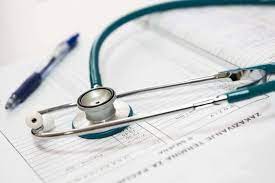 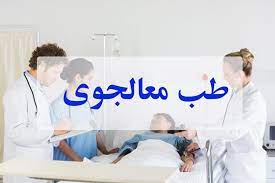 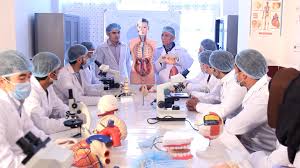 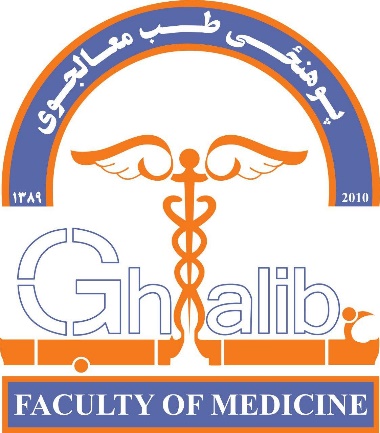 